                                       Número de inscripción  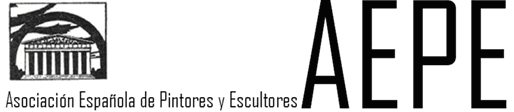 CERTAMEN: ______________________________________________________________________________________ Socio Nº: _____________ Nombre y Apellidos: _______________________________________________________Seudónimo: __________________________________Dirección: ____________________________________________________ C.P y Ciudad: _____________________________________________Correo electrónico:___________________________________________________________________ Tlfn.: ____________________________Título de la obra: ___________________________________________________________________  Técnica: ___________________________Medidas (alto x ancho x profundo): _________________________________Precio: ______________ Agencia de Transporte: _____________Madrid, _____de __________________ de  20 ____                               Fdo.: El autor o su representante Ejemplar para la AEPE                        C/ Infantas, 30 – 2º Dcha.  28004 Madrid  Tlfn.: 915224961 /administracion@apintoresyescultores.es--------------------------------------------------------------------------------------------------------- (no cortar) ----------------------                                        Número de inscripción CERTAMEN: ______________________________________________________________________________________________________________Nombre y Apellidos: ______________________________________________________________________________________________________Título de la obra: _____________________________________________________________________ Madrid, _____de ___________________ de  20 ____                              Fdo.: El autor o su representante Para adherir al dorso de la obra     C/ Infantas, 30 – 2º Dcha.  28004 Madrid  Tlfn.: 915224961 /administracion@apintoresyescultores.es--------------------------------------------------------------------------------------------------------- (no cortar) ----------------------            Número de inscripción C/ Infantas, 30 – 2º Dcha.  28004 Madrid  Tlfn.: 915224961 /administracion@apintoresyescultores.esNombre y Apellidos: ______________________________________________________________________________________________________Título de la obra: _________________________________________________________________________________________________________Madrid, ____de ________________________de 20____ 	                                                  Recibí, AEPE:Ejemplar para el interesado           